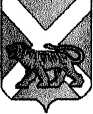 АДМИНИСТРАЦИЯ СЕРГЕЕВСКОГО СЕЛЬСКОГО ПОСЕЛЕНИЯПОГРАНИЧНОГО МУНИЦИПАЛЬНОГО РАЙОНАПРИМОРСКОГО КРАЯПОСТАНОВЛЕНИЕ21.11.2014                                          с. Сергеевка                                                  № 125Об утверждении муниципальной программы«Об организации и проведении на территории Сергеевского сельского поселения общественных работ для граждан, испытывающих трудности в поиске работы, а также временной занятости несовершеннолетних граждан в возрасте от 14 до 18 лет в 2015 - 2017 годах»В соответствии со ст.179 Бюджетного кодекса Российской Федерации, Федеральными законами от 06.10.2003 № 131-ФЗ «Об общих принципах организации местного самоуправления в Российской Федерации», от 19.04.1991 № 1032-1 «О занятости населения в Российской Федерации», руководствуясь Уставом Сергеевского сельского поселения, постановлением администрации Сергеевского сельского поселения от 26.08.2013 № 97 «Об утверждении порядка принятия решений о разработке муниципальных программ, администрация Сергеевского сельского поселения ПОСТАНОВЛЯЕТ:1. Утвердить муниципальную программу «Об организации и проведении на территории Сергеевского сельского поселения общественных работ для граждан, испытывающих трудности в поиске работы, а также временной занятости несовершеннолетних граждан в возрасте от 14 до 18 лет в 2015 - 2017 годах» (прилагается).2. Признать утратившим силу с 01.01.2015 года постановление администрации Сергеевского сельского поселения от 07.11.2013 № 142 «Об утверждении муниципальной программы «Об организации и проведении на территории Сергеевского сельского поселения общественных работ для граждан, испытывающих трудности в поиске работы, а также временной занятости несовершеннолетних граждан в возрасте от 14 до 18 лет в 2014-2016 годах».  3. Обнародовать настоящее постановление на информационных стендах в помещениях администрации Сергеевского сельского поселения, библиотеки села Сергеевка и сельского клуба Украинка и разместить на официальном сайте Сергеевского сельского поселения (www.sp-sergeevskoe.ru.).  4. Настоящее постановление вступает в силу с момента обнародования и распространяет свое действие на отношения, возникшие с 01 января 2015 года.5. Контроль исполнения настоящего постановления оставляю за собой. Глава  поселения – глава администрации Сергеевского сельского поселения                                                          И.В. СтарченкоН.В.Кузнецова24 7 04                                             Утверждена                                                                                постановлением администрации                                                                                    Сергеевского сельского поселения                                                                                    от «21» ноября 2014 года № 125Муниципальная программа «Об организации и проведении на территории Сергеевского сельского поселения общественных работ для граждан, испытывающих трудности в поиске работы, а также временной занятости несовершеннолетних граждан в возрасте от 14 до 18 лет в 2015 - 2017 годах» Паспорт муниципальной программыНаименование муниципальной программы: муниципальная программа «Об организации и проведении на территории Сергеевского сельского поселения общественных работ для граждан, испытывающих трудности в поиске работы, а также временной занятости несовершеннолетних граждан в возрасте от 14 до 18 лет в 2015-2017 годах» (далее – Программа).Дата принятия решения о разработке: распоряжение администрации Сергеевского сельского поселения от 12.11.2014 № 52-р «О разработке муниципальных программ в Сергеевском сельском поселении на 2015-2017 годы».Заказчик муниципальной программы: администрация Сергеевского сельского поселения Пограничного муниципального района.Основание для разработки муниципальной программы: ст.179 Бюджетного кодекса Российской Федерации;Федеральный закон от 06.10.2003 № 131-ФЗ «Об общих принципах организации местного самоуправления в Российской Федерации»;Федеральный закон от 19.04.1991 № 1032-1 «О занятости населения в Российской Федерации».Разработчики муниципальной программы: специалисты администрации Сергеевского сельского поселения Пограничного муниципального района.Цели муниципальной программы: - создание системы временного трудоустройства граждан, испытывающих трудности в поиске работы, а также несовершеннолетних граждан в возрасте от 14 до 18 лет.Задачи муниципальной программы: - создание условий для временного трудоустройства граждан, испытывающих трудности в поиске работы;- создание условий для трудоустройства несовершеннолетних граждан в возрасте от 14 до 18 лет в летний период. Сроки и этапы реализации муниципальной программы:Муниципальная программа реализуется в 2015 - 2017 годах в один этап.Объемы и источники финансирования муниципальной программы (в текущих ценах каждого года): Финансирование мероприятий муниципальной программы на 2015-2017 годы запланировано за счет средств бюджета Сергеевского сельского поселения Общий объем финансирования мероприятий программы – 75 тыс.руб., в т.ч. по годам:2015 год – 25 тыс.руб.2016 год - 25 тыс.руб.2017 год – 25 тыс.руб.Бюджетные ассигнования, предусмотренные в Программе, могут быть уточнены при формировании проектов краевого и местного бюджетов на 2015- 2017 годы.Перечень подпрограмм муниципальной  программы. Перечень основных мероприятий муниципальной программы: Перечень основных мероприятий определен приложением к настоящей Программе и включает в себя комплекс мероприятий, направленных на реализацию действенных мер по улучшению ситуации на рынке труда, организации трудовойдеятельности, имеющей социальную направленность.  Основные исполнители муниципальной программы: администрация Сергеевского сельского поселения.Целевые индикаторы муниципальной программы: Для организации и проведения временного трудоустройства несовершеннолетних граждан в возрасте от 14 до 18 лет будут созданы:в 2015 году 2 рабочих места;в 2016 году 3 рабочих места;в 2017 году 4 рабочих места.Для проведения общественных работ будут созданы:в 2015 году 4 рабочих мест;в 2016 году 5 рабочих мест;в 2017 году 6 рабочих местОжидаемые конечные результаты реализации муниципальной программы:- увеличение количества трудоустроенных граждан на общественные работы;- увеличение количества трудоустроенных несовершеннолетних граждан в возрасте от 14 до 18 лет.Организация управления и система контроля за исполнением программы:Контроль за ходом реализации Программы осуществляется Бюджетной комиссией администрации Сергеевского сельского поселения.1. Содержание проблемы и обоснование необходимости ее решения программными методами.На территории Сергеевского сельского поселения ежегодно проводится целенаправленная работа администрацией Сергеевского сельского поселения по организации и финансированию проведения общественных работ для граждан, испытывающих трудности в поиске работы и временному трудоустройству несовершеннолетних в период летних каникул.За счет средств местного бюджета:в 2013 году трудоустроено 3 несовершеннолетних граждан, израсходовано 6 тыс. руб.     Однако, в 2014 году трудоустроено 2 несовершеннолетних граждан, в связи с прямой зависимостью оплаты труда от минимального размера оплаты труда, установленного Федеральным законом. Временное трудоустройство несовершеннолетних в период летних каникул за счет средств местного бюджета даёт возможность несовершеннолетним гражданам получить навыки трудовой деятельности и материальное вознаграждение.Количество трудоустроенных на общественные работы, зарегистрированных граждан в качестве безработного (за счет средств местного бюджета) в 2013 году составило 22 человека, в 2014 году составило 25 человек. На эти цели в 2014 году израсходовано 47 894 тыс.руб.В целях сохранения стабильной ситуации на рынке труда данную работу необходимо продолжить.Создание временных рабочих мест в летний период для трудоустройства несовершеннолетних граждан позволит снизить уровень детской безнадзорности и правонарушений несовершеннолетних граждан, обеспечить их временную занятость, приобщить к труду, адаптировать к трудовой деятельности.Приоритетным правом при трудоустройстве на временную работу пользуются дети-сироты, дети, оставшиеся без родителей, подростки из семей безработных граждан, подростки из неполных, многодетных, социально незащищенных или малообеспеченных семей, а также подростки, состоящие на учете в комиссии по делам несовершеннолетних.При проведении общественных работ будет организована общедоступная трудовая деятельность, имеющая социально полезную направленность. Указанные работы направлены на обеспечение потребностей сельского поселения и организаций в выполнении временных или сезонных работ, предоставление гражданам материальной поддержки в виде временного заработка (дохода), а также на сохранение мотивации к труду у лиц, имеющих длительный перерыв в работе или не имеющих опыта работы. 2. Цели и задачи Программы Основной целью Программы является создание системы временного трудоустройства граждан, испытывающих трудности в поиске работы, а также несовершеннолетних граждан в возрасте от 14 до 18 лет.Основными задачами Программы являются:- создание условий для временного трудоустройства граждан, испытывающих трудности в поиске работы;- создание условий для трудоустройства несовершеннолетних граждан в возрасте от 14 до 18 лет в летний период.3. Сроки и этапы реализации Программы Программа реализуется в 2015 - 2017  годах в один этап.                                             4. Перечень мероприятий ПрограммыПеречень основных мероприятий определен приложением к настоящей Программе и включает в себя комплекс мероприятий, направленных на реализацию действенных мер по улучшению ситуации на рынке труда, организации трудовой деятельности, имеющей социальную направленность.Перечень программных мероприятий, сроки исполнения, объемы и источники финансирования, в том числе по годам реализации, указаны в приложении № 1 к настоящей программе.5. Механизм реализации ПрограммыМеханизм реализации мероприятий Программы основан на обеспечении достижения запланированных результатов и величин показателей, установленных в Программе. Ответственным исполнителем Программы является администрация Сергеевского сельского поселения.Реализация Программы осуществляется путем выполнения мероприятий, направленных на создание дополнительных временных рабочих мест и трудоустройства на них несовершеннолетних и безработных граждан.Органы местного самоуправления Сергеевского сельского поселения по предложению Краевого государственного бюджетного учреждения «Центр занятости населения Пограничного района» (далее - Центр занятости) о принятии участия администрации Сергеевского сельского поселения в организации общественных работ ежегодно определяют виды и объемы общественных работ.Муниципальные учреждения создают рабочие места на основании заключенных договоров о совместной деятельности по организации и проведению общественных работ с администрацией  Сергеевского сельского поселения и Центром занятости (далее - договор по общественным работам).Предприятия и иные организации любой формы собственности создают рабочие места на основании заключенных договоров о совместной деятельности по организации и проведению общественных работ с Центром занятости.Муниципальные учреждения организовывают выполнение программных мероприятий за счет средств местного бюджета, предприятия и иные организации любой формы собственности за счет собственных средств.Условия договора по общественным работам должны определять количество создаваемых временных рабочих мест, место проведения и характер работ, сроки начала и окончания работ, уровень оплаты труда, размеры и порядок их финансирования. Временное трудоустройство несовершеннолетних граждан в возрасте от 14 до 18 лет на территории поселения организует администрация Сергеевского сельского поселения при участии Центра занятости.Работодателями, создающими рабочие места для трудоустройства несовершеннолетних граждан в возрасте от 14 до 18 лет, выступают муниципальные учреждения, которые организуют выполнение программных мероприятий за счет средств местного бюджета и организации любой формы собственности за счет собственных средств.Финансовый отдел администрации Сергеевского сельского поселения производит финансирование мероприятий по созданию временных рабочих мест на основании предоставленных заявок на финансирование, в пределах бюджетных ассигнований, предусмотренных в бюджете Сергеевского сельского поселения на реализацию Программы. Реализация программных мероприятий осуществляется на основе действующего законодательства.6. Ресурсное обеспечение ПрограммыФинансирование программы осуществляется из средств бюджета Сергеевского сельского поселения. Общий объём финансирования программы прогнозируемо составит 75 тыс.руб., в т.ч. по годам:2015 год - 25 тыс.руб.2016 год - 25 тыс.руб.2017 год – 25 тыс.руб.7. Управление реализацией Программы и контроль за ходом ее исполненияУправление настоящей программой осуществляется заказчиком Программы - администрацией Сергеевского сельского поселения.  Заказчик осуществляет постоянный контроль за выполнением программных мероприятий и целевым использованием выделенных на их реализацию финансовых средств, обеспечивает взаимодействие участников настоящей программы с исполнительными органами государственной власти Приморского края, органами местного самоуправления и организациями по вопросам реализации настоящей программы.Заказчик Программы обеспечивает подготовку отчетных данных об исполнении программных мероприятий и, в установленный срок, представляет отчет о выполнении настоящей программы за отчетный период в Бюджетную комиссию администрации Сергеевского сельского поселения.8. Оценка эффективности реализации ПрограммыРеализация мероприятий Программы позволит обеспечить предоставление материальной поддержки гражданам, испытывающим трудности в поиске работы, а также несовершеннолетним гражданам в возрасте от 14 до 18 лет в виде временного заработка (дохода).Перечень целевых индикаторов (показателей),характеризующих ежегодный ход и итоги реализации ПрограммыОценка эффективности Программы производится на основе сопоставления в динамике фактически достигнутых результатов (целевых индикаторов) с их плановыми значениями, определяемыми в процессе разработки Программы в разрезе задач или отдельных мероприятий.Оценка эффективности производится по следующим направлениям:- степень достижения целей, решения задач Программы;- степень соответствия запланированному уровню затрат по определенному мероприятию Программы;- общественная эффективность – соотношение общественно значимого эффекта реализации Программы с непосредственными показателями программных мероприятий;- экономическая эффективность – соотношение непосредственных результатов, планируемых  для достижения в рамках программных мероприятий, с затратами на их достижение.Оценка эффективности реализации целевых индикаторов Программы производится путем сравнения фактически достигнутых значений целевых индикаторов с установленными Программой значениями на основе расчетов по следующим формулам.Оценка эффективности реализации отдельного целевого индикатора Программы определяется на основе расчета коэффициента эффективности отдельного целевого индикатора:Kn  =(Tfn / Tn) x 100%, гдеK - коэффициент эффективности хода  реализации  n-го целевогоиндикатора программы;Tfn - фактическое значение n-го целевого индикатора, достигнутое в ходереализации программы;Tn - нормативное значение n-го  целевого  индикатора, утвержденное Программой на соответствующий год;n - порядковый номер целевого индикатора Программы.Оценка эффективности реализации Программы в целом определяется на основе расчетов итоговой сводной оценки по формуле:E = (SUM К / m) x 100%, где:E - эффективность реализации программы (процентов);SUM - обозначение математического суммирования;K - коэффициенты эффективности хода реализации индикаторов программы;m - количество индикаторов программы.После проведения расчета общей оценки эффективности по конкретной Программе производится сопоставление полученного результата с данными, приведенными в следующей таблице:Снижение или повышение эффективности Программы по сравнению с плановыми значениями целевых индикаторов является основанием для уменьшения или увеличения в установленном порядке объема средств бюджета, выделяемых в очередном финансовом году на ее реализацию. Приложение № 1 к муниципальной программе «Об организации и проведении на территории Сергеевского сельского поселения общественных работ для граждан, испытывающих трудности в поиске работы, а также временной занятости несовершеннолетних граждан в возрасте от 14 до 18 лет в 2015-2017 годах»,утверждённой постановлением администрации  Сергеевского сельского поселения  от  21.11.2014 № 125 Предложения программных мероприятий (всего по программе – 75 тыс.руб.)Наименование целевого индикатора (показателя)Единицаизме- рения Значение целевых индикаторов       (показателей)              Значение целевых индикаторов       (показателей)              Значение целевых индикаторов       (показателей)              Значение целевых индикаторов       (показателей)              Значение целевых индикаторов       (показателей)              Значение целевых индикаторов       (показателей)              Наименование целевого индикатора (показателя)Единицаизме- рения Всего 20142014201520162017Увеличение количества рабочих мест на общественные работы %  Увеличение количества рабочих мест для трудоустройства несовершеннолетних граждан в возрасте от 14 до 18 лет%Фактически полученное значение оценки эффективности в целом по ПрограммеСтепень эффективности реализации Программы80-100% и болееВысокая60-80%Хорошая30-60%Удовлетворительная0-30%Неудовлетворительная № п/пНаименование          мероприятийНаименование          мероприятийНаименование          мероприятийНаименование          мероприятий Источник   финансирования Источник   финансирования Источник   финансированияОбъём финансирования(в тыс.руб.)Объём финансирования(в тыс.руб.)Объём финансирования(в тыс.руб.)Объём финансирования(в тыс.руб.)ВсегоВсего № п/пНаименование          мероприятийНаименование          мероприятийНаименование          мероприятийНаименование          мероприятий Источник   финансирования Источник   финансирования Источник   финансирования2015г.2016г.2016г.2017г.1.1Определение видов иобъемов общественныхработ, которые ежегодноутверждаются решением муниципального комитета Сергеевского сельского поселенияОпределение видов иобъемов общественныхработ, которые ежегодноутверждаются решением муниципального комитета Сергеевского сельского поселенияОпределение видов иобъемов общественныхработ, которые ежегодноутверждаются решением муниципального комитета Сергеевского сельского поселенияОпределение видов иобъемов общественныхработ, которые ежегодноутверждаются решением муниципального комитета Сергеевского сельского поселенияБюджет поселенияБюджет поселенияБюджет поселения1.2Заключение договоров о совместной деятельности поорганизации и проведениюобщественных работ садминистрацией Сергеевского сельского поселения,Центром занятости иМуниципальным учреждениемЗаключение договоров о совместной деятельности поорганизации и проведениюобщественных работ садминистрацией Сергеевского сельского поселения,Центром занятости иМуниципальным учреждениемЗаключение договоров о совместной деятельности поорганизации и проведениюобщественных работ садминистрацией Сергеевского сельского поселения,Центром занятости иМуниципальным учреждениемЗаключение договоров о совместной деятельности поорганизации и проведениюобщественных работ садминистрацией Сергеевского сельского поселения,Центром занятости иМуниципальным учреждениемБюджет поселенияБюджет поселенияБюджет поселения1.3Трудоустройство граждан, испытывающих трудности в поиске работыТрудоустройство граждан, испытывающих трудности в поиске работыТрудоустройство граждан, испытывающих трудности в поиске работыТрудоустройство граждан, испытывающих трудности в поиске работыБюджет поселенияБюджет поселенияБюджет поселения2020202060601.4Трудоустройствонесовершеннолетнихграждан в возрасте от14 до 18 летТрудоустройствонесовершеннолетнихграждан в возрасте от14 до 18 летТрудоустройствонесовершеннолетнихграждан в возрасте от14 до 18 летТрудоустройствонесовершеннолетнихграждан в возрасте от14 до 18 летБюджет поселенияБюджет поселенияБюджет поселения55551515Всего по программе:Всего по программе:Всего по программе:Всего по программе:252525257575